           КАРАР                                                                      РЕШЕНИЕ     21 декабрь 2016 й.                           № 13-5	 21 декабря 2016 г.          Этәй ауылы                                                                  село ИтеевоО внесении изменений в Положение об Администрации сельского поселения Итеевский сельсовет муниципального района Илишевский район Республики Башкортостан	 В целях реализации бюджетных полномочий администрации сельского поселения Итеевский сельсовет муниципального района Илишевский район Республики Башкортостан, Совет сельского поселения Итеевский сельсовет муниципального   района   Илишевский   район   Республики  Башкортостан р е ш и л:1. Внести изменения в Положение об Администрации сельского поселения Итеевский сельсовет муниципального района Илишевский район Республики Башкортостан, утвержденного решением Совета сельского поселения Итеевский сельсовет муниципального района Илишевский район Республики Башкортостан от 11 февраля 2011 года № 34-5.Дополнив пунктом 2.1.7 следующего содержания:«2.1.7. В сфере закупок товаров, работ и услуг для нужд сельского поселения, предусмотренных частью 5 статьи 99 Федерального закона от 05.04.2013 г. №44-ФЗ «О контрактной системе в сфере закупок товаров, работ и услуг для обеспечения государственных и муниципальных нужд» (далее Федеральный закон № 44-ФЗ), осуществлять контроль за:1) соответствием информации об объеме финансового обеспечения, включенной в планы закупок, информации об объеме финансового обеспечения для осуществления закупок, утвержденном и доведенном до заказчика;2) соответствием информации об идентификационных кодах закупок и об объеме финансового обеспечения для осуществления данных закупок, содержащейся:а) в планах-графиках, информации, содержащейся в планах закупок;б) в извещениях об осуществлении закупок, в документации о закупках, информации, содержащейся в планах-графиках;в) в протоколах определения поставщиков (подрядчиков, исполнителей), информации, содержащейся в документации о закупках;г) в условиях проектов контрактов, направляемых участникам закупок, с которыми заключаются контракты, информации, содержащейся в протоколах определения поставщиков (подрядчиков, исполнителей);д) в реестре контрактов, заключенных заказчиками, условиям контрактов.».       2. Обнародовать настоящее решение на официальном сайте администрации  сельского поселения Итеевский сельсовет муниципального района Илишевский район Республики Башкортостан        3.   Настоящее Решение вступает в силу с 1 января 2017 года.     4. Контроль за выполнением настоящего решения возложить на постоянную комиссию Совета по бюджету, налогам, вопросам муниципальной собственности. Глава сельского поселения                  			                    А.А. БагаувБашортостан  РеспубликаҺыИлеш  районымуниципаль районыныңЭтәй  ауыл советыауыл билӘмӘҺе советыБашортостан  РеспубликаҺыИлеш  районымуниципаль районыныңЭтәй  ауыл советыауыл билӘмӘҺе советыБашортостан  РеспубликаҺыИлеш  районымуниципаль районыныңЭтәй  ауыл советыауыл билӘмӘҺе советы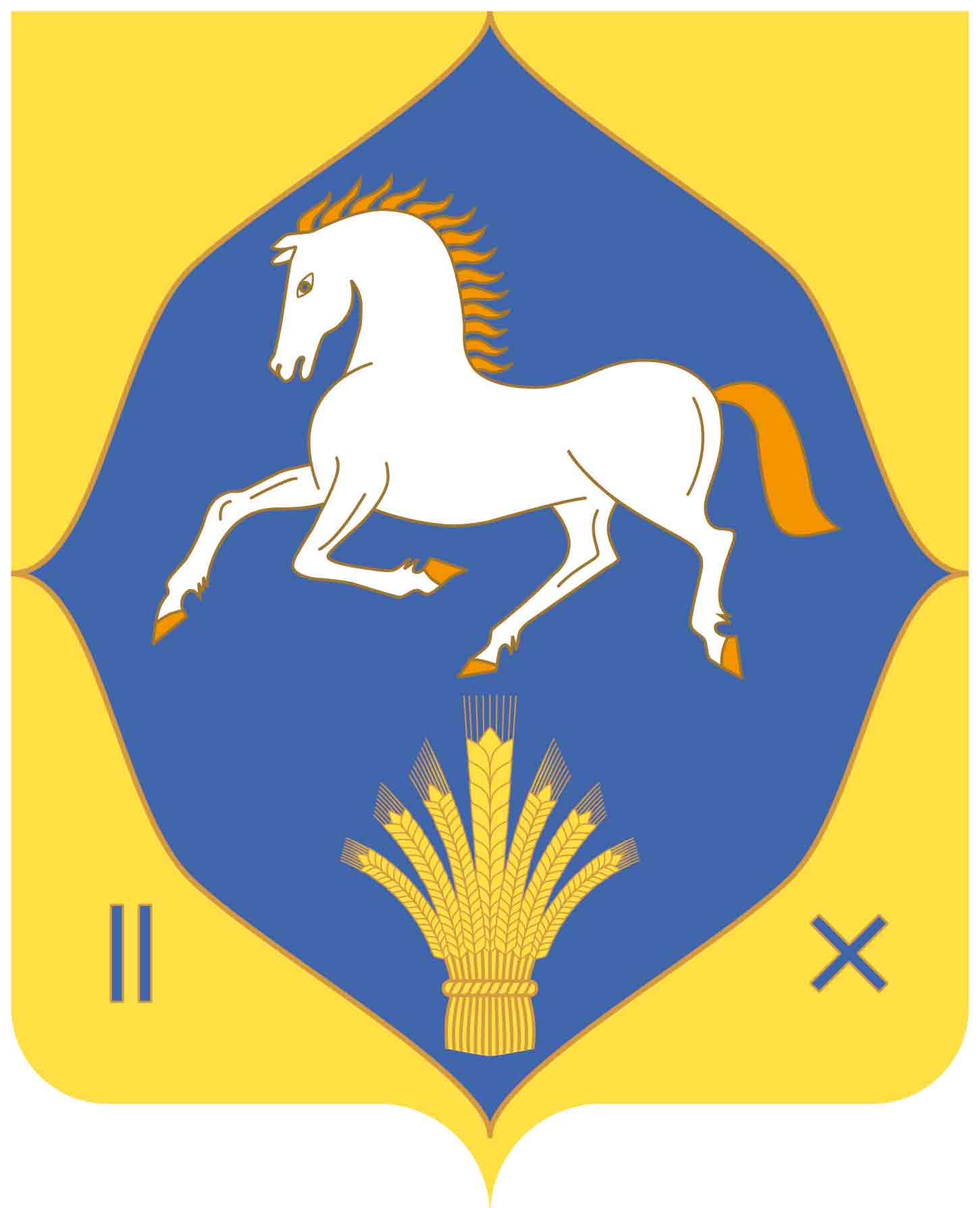 Совет сельского поселенияИтеевский  сельсоветмуниципального  районаилишевский  районРеспублики  Башкортостан              (ЭТӘЙ  АУЫЛ  БИЛӘМӘҺЕ                           СОВЕТЫ)                 (СОВЕТ СЕЛЬСКОГО ПОСЕЛЕНИЯ                 ИТЕЕВСКИЙ СЕЛЬСОВЕТ)           (СОВЕТ СЕЛЬСКОГО ПОСЕЛЕНИЯ                 ИТЕЕВСКИЙ СЕЛЬСОВЕТ)           (СОВЕТ СЕЛЬСКОГО ПОСЕЛЕНИЯ                 ИТЕЕВСКИЙ СЕЛЬСОВЕТ)    